МУНИЦИПАЛЬНОЕ КАЗЕННОЕ ОБЩЕОБРАЗОВАТЕЛЬНОЕ УЧРЕЖДЕНИЕ КВИТОКСКАЯ СРЕДНЯЯ ОБЩЕОБРАЗОВАТЕЛЬНАЯ ШКОЛА№1Спортивный досуг в первой младшей группе « Будущее нашей страны »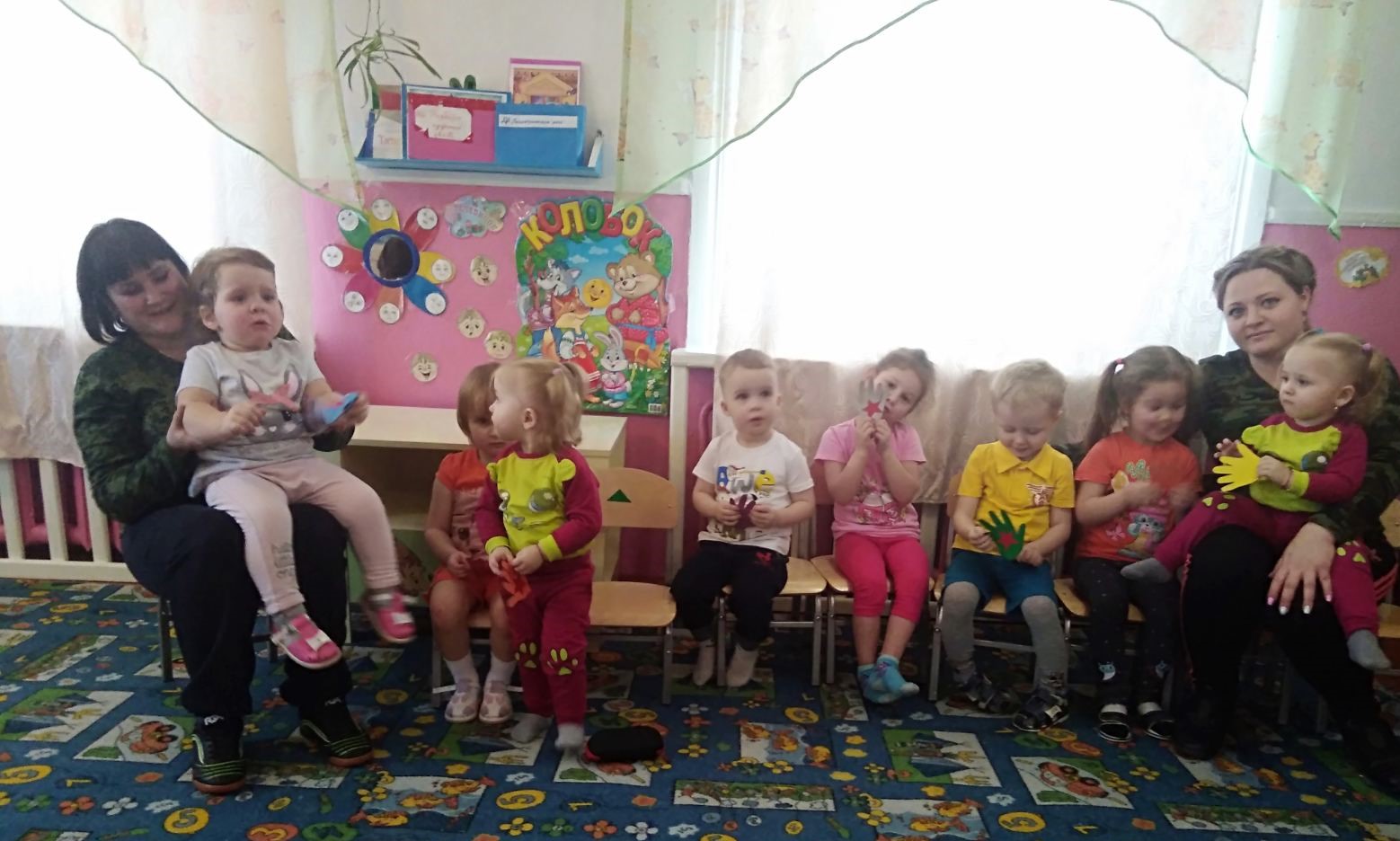 Подготовила и выполнила воспитатель:Макиенко Надежда ГригорьевнаФевраль, 2021 годМКОУ СОШ №1 первая младшая группа (дети 1,6-3 года).Тема : « Будущее нашей страны »Цель: формирование у детей первых представлений об армии, о защитниках Отечества.
Задачи:
- Воспитывать доброе отношение к защитникам отечества.- Развивать физические качества — быстроту, силу, выносливость.- Воспитывать доброжелательное отношение друг к другу.Оборудование: музыкальный центр, ноутбук, модули-блины (пластинки), гимнастические палки и дуги.Форма занятия: групповая (индивидуально-коллективная)Вид занятия: игровое (спортивное)Образовательная технология: технология игровой деятельности. Танец: «Яблочко»Игры: Подвижные игры «Пройди через болото» «Пройди через пещеру».Физминутка, разминка под музыку.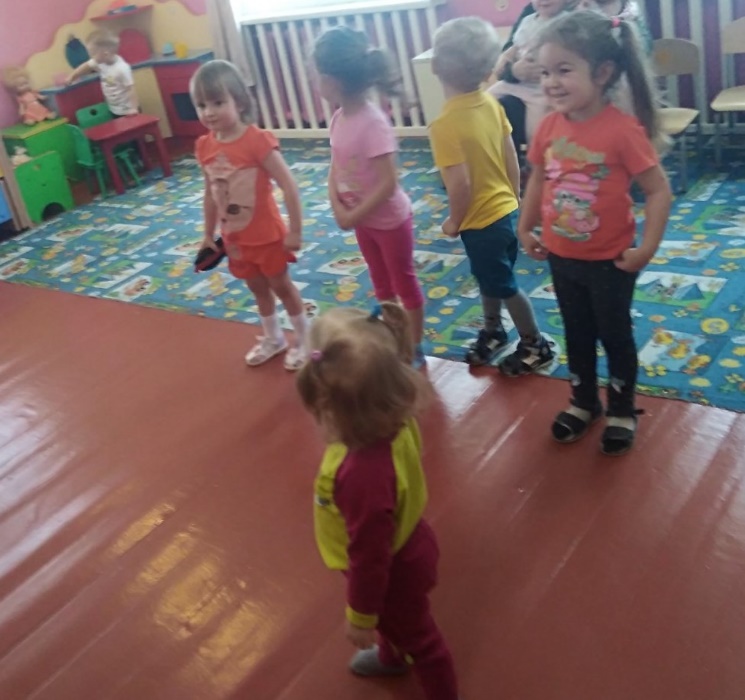 Ход занятия.Под музыку дети садятся на стульчики.
Ведущий: Здравствуйте ребята! Сегодня мы собрались, чтобы отметить особенный праздник — День защитника Отечества. 23 февраля вся Россия будет поздравлять мужчин — пап, братьев, дедушек.А мы поздравим наших мальчиков, ведь они – тоже будущие защитники страны. Давайте им похлопаем.Дети хлопают в ладоши.
 Ведущий. Все мальчишки нашей страныБыть отважными должны,Чтоб границы охранялись,Чтоб девчонки улыбались.А теперь пришла пораПоиграть нам, детвора. Ведущий. Каждый солдатик должен быть очень сильным, выносливым, чтобы быть защитником. Устроим разминку для будущих воинов.Разминка под музыку. 

физминутка  
Наши воины идут-раз-два, раз-два, ( ходьба на месте)
В барабаны громко бьют: тра-та-та, тра-та-та («барабан»)
В море наши корабли: нынче здесь -завтра там! («качалочка»)
Долго плавали в дали по морям, по волнам! (круговые движения руками)
Пограничник на посту: кто идёт? кто идёт? ( ходьба на месте)
Едут танки по мосту: трр-вперёд, трр-вперёд! («моторчик»)
Над землёю самолёт: у-у, у-у! (руки в стороны)
Разрешён ракетам взлёт: Уух, уух! (приседают, ладошки сложены перед
                                                            грудью, встают-поднимают руки вверх)
Наши пушки точно бьют: бух, бах! («бокс»)
Нашей армии - салют! (поднимают руки вверх)
Ура! Ура!Танец «Яблочко»Ведущий: Ну-ка смелые бойцы,Вы ребята молодцыА покажем-ка мы вместеКак солдат служил?Ведущий: Военные очень хорошо справляются с любыми препятствиями. Для вас, ребята, тоже приготовлены препятствия, я думаю, что вы с ними справитесь.
 Игра «Перейди через болото» (дети по модулям-блинам проходят болото, затем перепрыгивают через овраг (кубики) ).
 Игра:1. Как служил? (большей палец вверх)2. Как дружил? (пальцы в замок)3. Как по цели стрелял? (указательный палец вперед)4. Как в казарме спал? (храп)5. Как кашу ел? (ням-ням-ням)6. Как в строю песню пел? (ля, ля, ля)7. Как по дому скучал? ( плачет)8. Как маршировал? ( марш на месте)9. А как смеялся? ( ха, ха)Ведущий: И последнее препятствие на сегодня. Нужно пройти через пещеруИгра «Пройди через пещеру» (дети проползают через дугу).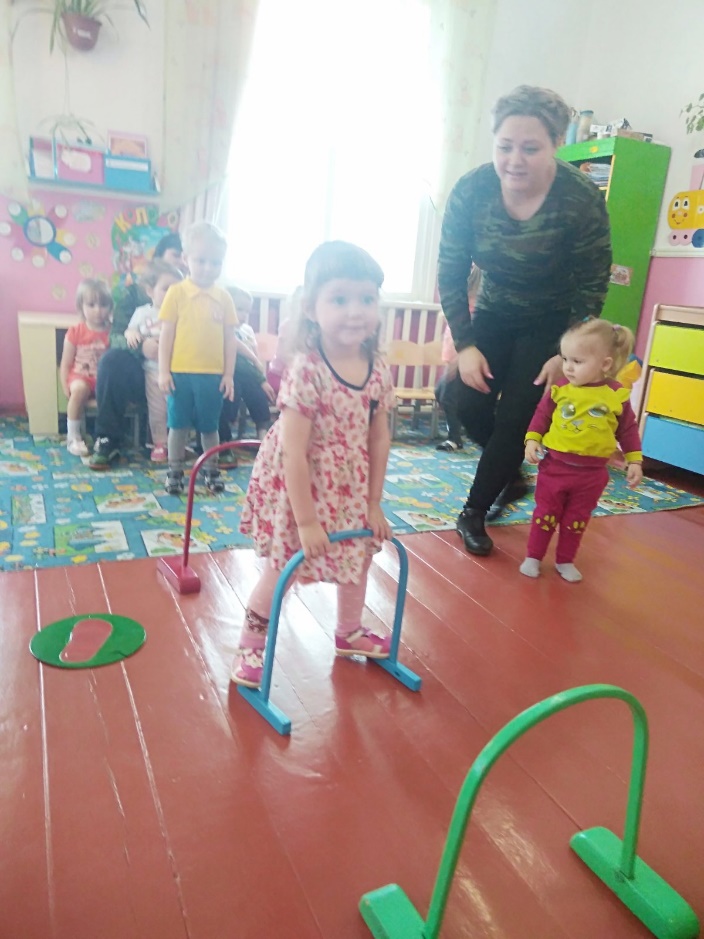 Папа — самый-самый лучший,
Он разгонит в небе тучи,
Защитит нас от всего,                              Катя
Очень любим мы его!
Папу обниму я,
Деда поцелую,                                Надя 
С 23 Февраля
Их хочу поздравить я!
Ведущий:В се справились.Вот какие у нас дети молодцы.Не захнычет пограничник,И ракетчик не захнычет,Если даже упадетИ коленку разобьет,Потому что синякиДля солдата пустяки.Вот какие все ребята,Хоть еще и малышата.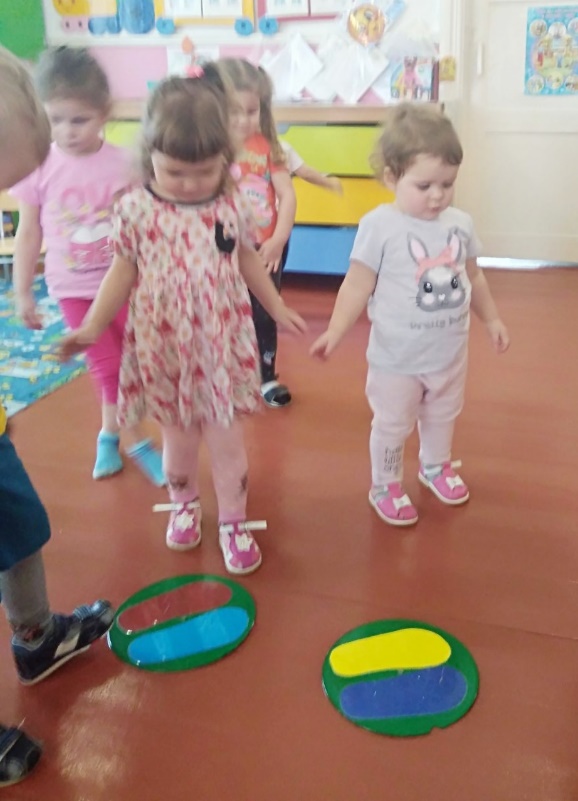 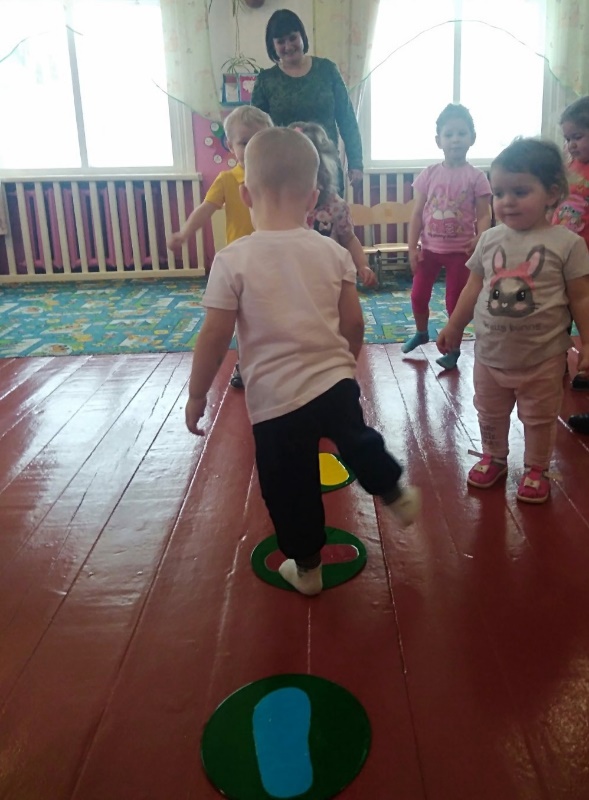 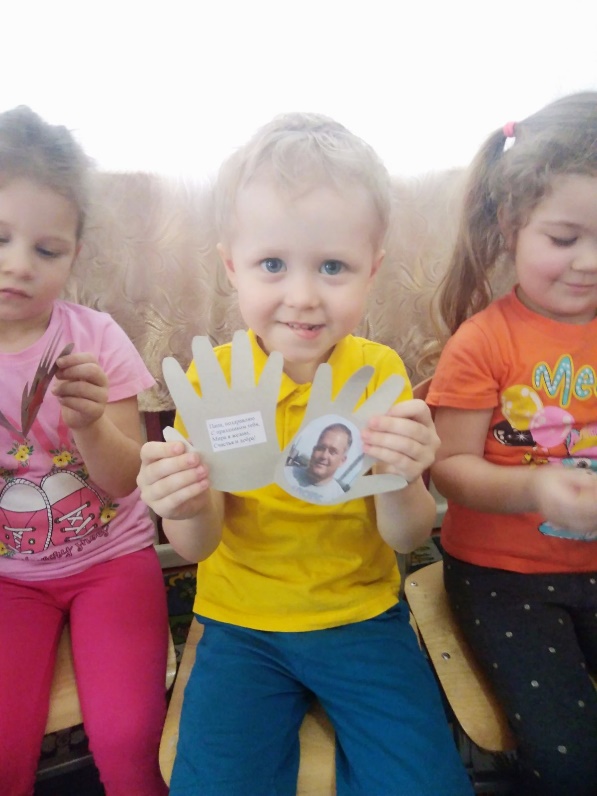 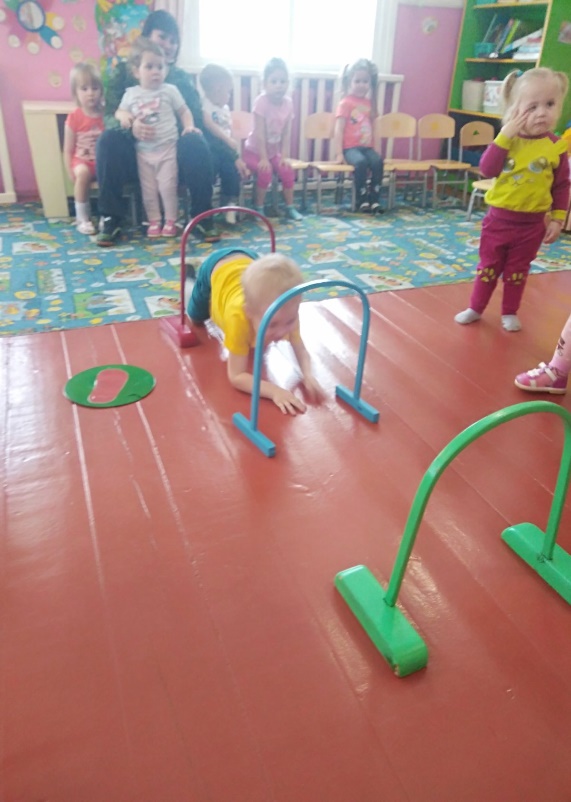 